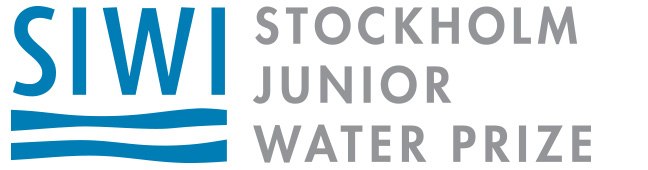 Certificate of AppreciationPresented by[Enter MA Name Here]Recognizing[Enter Judge Name]For Participation and Dedicated Service as aU.S. Stockholm Junior Water Prize Regional JudgeAwarded the ______ Day of _______________, 20__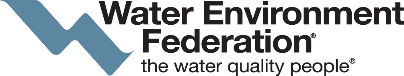 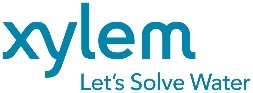 